Nama   : 		Nama Proyek	:	 NIM	: 		Alamat Proyek   :   	Mingguan/Bulanan :	 	Tanggal : 	/  	Jakarta, ………………………………..Pembimbing Lapangan  Kerja Praktek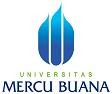 LAPORAN PELAKSANAAN MINGGUAN KERJA PRAKTEKFAKULTAS DESAIN DAN SENI KREATIF UNIVERSITAS MERCU BUANAQNo.Dokumen14.4.02.00DistribusiDistribusiDistribusiDistribusiDistribusiDistribusiTgl. Efektif          2020HariUraian KegiatanParaf(Pembimbing Lapangan)SeninCAP BASAHSeninCAP BASAHSeninCAP BASAHSeninCAP BASAHSelasaCAP BASAHSelasaCAP BASAHSelasaCAP BASAHSelasaCAP BASAHRabuCAP BASAHRabuCAP BASAHRabuCAP BASAHRabuCAP BASAHKamisCAP BASAHKamisCAP BASAHKamisCAP BASAHKamisCAP BASAHJum’atCAP BASAHJum’atCAP BASAHJum’atCAP BASAHJum’atCAP BASAH